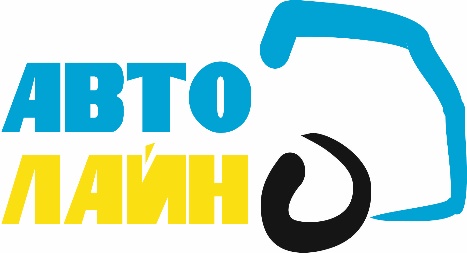 Общество с ограниченной ответственностью «АвтоЛайн» Юр.Адрес: Хабаровский край, Бикинский район, с. Лермонтовка, ул. Нагорная, д. 12Ф.Адрес: 680006 г.Хабаровск, ул. Краснореченская 139 , оф.37,ИНН 2707009266   КПП 270701001, ОГРН 1132720001534р/с 40702810470000016341в Дальневосточном банке Сбербанка России, г.Хабаровск, к/с 30101810600000000608,БИК 040813608,Тел. 206-506Эл. Адрес: info@avtoline27.ru  , Сайт: http://avtoline27.ru/т/ф: 89147714212; 89141943254Тарифы на грузоперевозки Тарифы на грузоперевозку по Хабаровскому краюТарифы указаны с учетам НДС. (20%)*негабаритный груз + 20% к основному тарифу*температурный режим + 20% к основному тарифуГрузоподъёмность А/МСтоимость 1 часMin оплата2 тонны900 руб\час2 часа3 тонны1000 руб\час2 часа5 тонн1100 руб\час2 часа10 тонн1800 руб\час3 часа20 тонн2500 руб\час3 часаНаправленияа/м 3 тонныа/м 5 тонна/м 10 тонна/м 20тоннХабаровск-Биробиджан15000руб18000руб21000руб28000рубХабаровск-Сов.Гавань42000руб70000руб80000руб90000рубХабаровск-Комсомольск25000руб30000руб40000руб45000рубХабаровск-Николаевск95000руб120000руб160000рубдоговорнаяХабаровск-Бикин15000руб18000руб22000руб28000рубХабаровск-Благовещенскдоговорная40000руб50000руб60000рубХабаровск-Владивостокдоговорная30000руб35000руб40000рубВладивосток-Хабаровскдоговорная35000руб40000руб50000руб